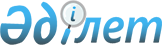 О назначении Жумагалиева А. К. Министром цифрового развития, инноваций и аэрокосмической промышленности Республики КазахстанУказ Президента Республики Казахстан от 18 июня 2019 года № 25
      Назначить Жумагалиева Аскара Куанышевича Министром цифрового развития, инноваций и аэрокосмической промышленности Республики Казахстан, освободив от ранее занимаемой должности.        
					© 2012. РГП на ПХВ «Институт законодательства и правовой информации Республики Казахстан» Министерства юстиции Республики Казахстан
				
      Президент     
Республики Казахстан

К. ТОКАЕВ    
